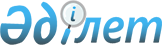 2012 жылы жастар практикасынан өту үшін жұмыс орындарын ұйымдастыратын жұмыс берушілердің тізбесін бекіту туралыҚостанай облысы Арқалық қаласы әкімдігінің 2012 жылғы 23 ақпандағы № 128 қаулысы. Қостанай облысы Арқалық қаласының Әділет басқармасында 2012 жылғы 27 ақпанда № 9-3-165 тіркелді

      "Қазақстан Республикасындағы жергілікті мемлекеттік басқару және өзін-өзі басқару туралы" Қазақстан Республикасының 2001 жылғы 23 қаңтардағы Заңының 31-бабы 1-тармағының 13) тармақшасына, "Халықты жұмыспен қамту туралы" Қазақстан Республикасының 2001 жылғы 23 қаңтардағы Заңын іске асыру жөніндегі шаралар туралы" Қазақстан Республикасы Үкіметінің 2001 жылғы 19 маусымдағы № 836 қаулысына сәйкес Арқалық қаласының әкімдігі ҚАУЛЫ ЕТЕДІ:



      1. Қоса беріліп отырған 2012 жылы жастар практикасынан өту үшін жұмыс орындарын ұйымдастыратын жұмыс берушілердің тізбесі бекітілсін.



      2. Осы қаулының орындалуын бақылау Арқалық қаласы әкімі орынбасарының міндетін атқарушы Е.Ж. Мәметековке жүктелсін.



      3. Осы қаулы алғаш ресми жарияланғаннан кейін күнтізбелік он күн өткен соң қолданысқа енгізіледі.      Қала әкімі                                 Т. Төлеубаев      КЕЛІСІЛДІ:      "Арқалық қалалық мәслихатының

      аппараты" мемлекеттік

      мекемесінің басқарушысы

      _______________ Л. Фанина      "Қазпочта" акционерлік қоғамы Қостанай

      облыстық филиалы Арқалық қалалық

      почта байланыс торабының бастығы

      ________________ Г. Башкирова      "Қазтұтынуодағы Арқалық экономика

      және құқық колледжі" мекемесі

      директоры

      ________________ С. Саржанов      "Қостанай облысының Арқалық

      қалалық соты" мемлекеттік

      мекемесінің төрағасы

      ________________ Б. Нысанбаев      Қостанай облысы әкімдігі білім

      басқармасының "№ 2 кәсіптік лицей"

      мемлекеттік мекемесінің директоры

      ________________ К. Джанабаева      Қостанай облысы әкімдігі білім

      басқармасының "Нәзипа Құлжанова

      атындағы Торғай гуманитарлық колледжі"

      мемлекеттік коммуналдық қазыналық

      кәсіпорнының бастығы

      ________________ С. Тасмаганбет      Қостанай облысы әкімдігі білім

      басқармасының "Торғай аграрлық-

      техникалық колледжі" мемлекеттік

      коммуналдық қазыналық кәсіпорнының

      директоры

      ________________ А. Шамшин      Қостанай облысы әкімдігі

      денсаулық сақтау басқармасының

      "Арқалық медициналық колледжі"

      мемлекеттік коммуналдық қазыналық

      кәсіпорнының директоры

      ________________ А. Мукатов      Қостанай облысы әкімдігі денсаулық

      сақтау басқармасының "Арқалық

      өңірлік емхана" мемлекеттік

      коммуналдық қазыналық

      кәсіпорнының бас дәрігері

      ________________ И. Туранина      Қостанай облысы әкімдігінің жұмыспен

      қамтуды үйлестіру және әлеуметтік

      бағдарламалар басқармасының "Арқалық

      психоневрологиялық интернат үйі"

      мемлекеттік мекемесінің директоры

      ________________ Н. Доценко      Қостанай облысының әкімдігі мәдениет

      басқармасының "Арқалық қаласындағы

      дала өлкесі тарихы облыстық мұражайы"

      мемлекеттік мекемесінің директоры

      ________________ Г. Елтебаева      Қостанай облысы әкімдігі мәдениет

      басқармасының "Арқалық қаласындағы

      облыстық № 2 әмбебап ғылыми

      кітапханасы" мемлекеттік мекемесінің

      бастығы

      ________________ А. Нурманова      Қостанай облысы әкімдігі туризм, дене

      шынықтыру және спорт басқармасының

      "Арқалық қалалық балалар-жасөспірімдер

      спорт мектебі" мемлекеттік мекемесінің

      директоры

      ____________________ Р. Шалабаев      Қазақстан Республикасы Әділет

      Министрлігі Тіркеу қызметі және

      құқықтық көмек көрсету комитетінің

      "Қостанай облысы бойынша жылжымайтын

      мүлік жөніндегі орталығы" Республикалық

      мемлекеттік қазыналық кәсіпорнының Арқалық

      филиалының басқарушысы

      _________________ С. Мұқанов      "Қазақстан Республикасы Қаржы

      министрлігі Салық Комитетінің Қостанай

      облысы бойынша Салық департаментінің

      Арқалық қаласы бойынша салық басқармасы"

      мемлекеттік мекемесінің бастығы

      _______________ Б. Алмагамбетов      "Қазақстан Республикасы статистика

      Агенттігі Қостанай облысының статистика

      Департаменті Арқалық қаласының статистика

      басқармысының бастығы

      __________________ Д. Нұрлыбеков      "Қазақстан Республикасы Төтенше

      жағдайлар министрлігі Қостанай

      облысының төтенше жағдайлар

      департаменті Арқалық қаласының

      Төтенше жағдайлар бөлімі"

      мемлекеттік мекемесінің

      бастығы

      ________________ М. Шакибаев

Әкімдіктің          

2012 жылғы 23 ақпандағы    

№ 128 қаулысымен бекітілген   2012 жылы жастар практикасынан өту үшін жұмыс

орындарын ұйымдастыратын жұмыс

берушілердің тізбесі
					© 2012. Қазақстан Республикасы Әділет министрлігінің «Қазақстан Республикасының Заңнама және құқықтық ақпарат институты» ШЖҚ РМК
				№Жұмыс берушіКәсіп

(мамандық)Ұйымдас-

тырылатын

жұмыс

орындары-

ның саныАйлық

жалақы

мөлшері

(теңге)Жастар

практи-

касының

ай

бойынша

ұзақ-

тығы"Арқалық қаласы әкімдігінің жұмыспен қамту және әлеуметтік бағдарламалар

бөлімі" мемлекеттік мекемесіне ұсынылған жұмыс берушілердің өтінімдері

бойынша"Арқалық қаласы әкімдігінің жұмыспен қамту және әлеуметтік бағдарламалар

бөлімі" мемлекеттік мекемесіне ұсынылған жұмыс берушілердің өтінімдері

бойынша"Арқалық қаласы әкімдігінің жұмыспен қамту және әлеуметтік бағдарламалар

бөлімі" мемлекеттік мекемесіне ұсынылған жұмыс берушілердің өтінімдері

бойынша"Арқалық қаласы әкімдігінің жұмыспен қамту және әлеуметтік бағдарламалар

бөлімі" мемлекеттік мекемесіне ұсынылған жұмыс берушілердің өтінімдері

бойынша"Арқалық қаласы әкімдігінің жұмыспен қамту және әлеуметтік бағдарламалар

бөлімі" мемлекеттік мекемесіне ұсынылған жұмыс берушілердің өтінімдері

бойынша"Арқалық қаласы әкімдігінің жұмыспен қамту және әлеуметтік бағдарламалар

бөлімі" мемлекеттік мекемесіне ұсынылған жұмыс берушілердің өтінімдері

бойынша1"Арқалық қаласы

әкімдігінің экономика

және бюджеттік

жоспарлау бөлімі"

мемлекеттік мекемесіБухгалтер52600062"Арқалық қаласы

әкімдігінің жұмыспен

қамту және әлеуметтік

бағдарламалар бөлімі"

мемлекеттік мекемесіІс жүргізуші42600062"Арқалық қаласы

әкімдігінің жұмыспен

қамту және әлеуметтік

бағдарламалар бөлімі"

мемлекеттік мекемесіЗаңгер32600062"Арқалық қаласы

әкімдігінің жұмыспен

қамту және әлеуметтік

бағдарламалар бөлімі"

мемлекеттік мекемесіБухгалтер32600063"Арқалық қаласы

әкімдігінің қаржы

бөлімі" мемлекеттік

мекемесіБухгалтер22600063"Арқалық қаласы

әкімдігінің қаржы

бөлімі" мемлекеттік

мекемесіҚаржыгер22600063"Арқалық қаласы

әкімдігінің қаржы

бөлімі" мемлекеттік

мекемесіЗаңгер12600064"Компания "Торгай

Строй" жауапкершілігі

шектеулі серіктестігіІс жүргізуші12600064"Компания "Торгай

Строй" жауапкершілігі

шектеулі серіктестігіБухгалтер22600065"Стадион "Жигер"

мемлекеттік

коммуналдық қазыналық

кәсіпорыныБухгалтер12600065"Стадион "Жигер"

мемлекеттік

коммуналдық қазыналық

кәсіпорыныДене шынықтыру

және спорт

мұғалімі42600066"Арқалық қаласы

әкімдігінің білім

бөлімі" мемлекеттік

мекемесіЗаңгер12600066"Арқалық қаласы

әкімдігінің білім

бөлімі" мемлекеттік

мекемесіІс жүргізуші12600066"Арқалық қаласы

әкімдігінің білім

бөлімі" мемлекеттік

мекемесіБухгалтер52600067"Қостанай облысы

Арқалық қалалық соты"

мемлекеттік мекемесіІс жүргізуші22600067"Қостанай облысы

Арқалық қалалық соты"

мемлекеттік мекемесіЗаңгер22600068"Нұр-Жайлау НС"

жауапкершілігі

шектеулі серіктестігіБухгалтер12600068"Нұр-Жайлау НС"

жауапкершілігі

шектеулі серіктестігіІс жүргізуші12600069"Арқалық қаласы

әкімдігінің жер

қатынастары бөлімі"

мемлекеттік мекемесіАгроном126000610"Арқалық қаласы

әкімдігінің құрылыс,

сәулет және қала

құрылысы бөлімі"

мемлекеттік мекемесіЗаңгер126000610"Арқалық қаласы

әкімдігінің құрылыс,

сәулет және қала

құрылысы бөлімі"

мемлекеттік мекемесіБухгалтер126000610"Арқалық қаласы

әкімдігінің құрылыс,

сәулет және қала

құрылысы бөлімі"

мемлекеттік мекемесіІс жүргізуші126000611Қостанай облысы

әкімдігі білім

басқармасының "Нәзипа

Құлжанова атындағы

Торғай гуманитарлық

колледжі" мемлекеттік

коммуналдық қазыналық

кәсіпорыныЗаңгер126000611Қостанай облысы

әкімдігі білім

басқармасының "Нәзипа

Құлжанова атындағы

Торғай гуманитарлық

колледжі" мемлекеттік

коммуналдық қазыналық

кәсіпорыныІс жүргізуші126000612"Арқалық қаласы

әкімдігінің мәдениет

және тілдерді дамыту

бөлімі" мемлекеттік

мекемесіБухгалтер126000313"Арқалық қаласы

Жалғызтал ауылы

әкімінің аппараты"

мемлекеттік мекемесіБухгалтер126000614"Абильхаир" шаруа

қожалығыФермер-

менеджер126000615"Арқалық қаласы

Матросов ауылы

әкімінің аппараты"

мемлекеттік мекемесіІс жүргізуші126000616"Арқалық қаласы

Аққошқар ауылы

әкімінің аппараты"

мемлекеттік мекемесіБухгалтер126000616"Арқалық қаласы

Аққошқар ауылы

әкімінің аппараты"

мемлекеттік мекемесіІс жүргізуші126000617"Арқалық қаласы

Фурманов ауылы

әкімінің аппараты"

мемлекеттік мекемесіІс жүргізуші126000617"Арқалық қаласы

Фурманов ауылы

әкімінің аппараты"

мемлекеттік мекемесіПрограммист126000618"Бірлік К"

жауапкершілігі

шектеулі

серіктестігіЭлектрик226000618"Бірлік К"

жауапкершілігі

шектеулі

серіктестігіАспазшы226000618"Бірлік К"

жауапкершілігі

шектеулі

серіктестігіМенеджер126000618"Бірлік К"

жауапкершілігі

шектеулі

серіктестігіМеханик326000618"Бірлік К"

жауапкершілігі

шектеулі

серіктестігіАгроном426000618"Бірлік К"

жауапкершілігі

шектеулі

серіктестігіЭкономист126000618"Бірлік К"

жауапкершілігі

шектеулі

серіктестігіЗаңгер126000619"Арқалық қаласы

Жаңақала ауылы

әкімінің аппараты"

мемлекеттік мекемесіБухгалтер126000619"Арқалық қаласы

Жаңақала ауылы

әкімінің аппараты"

мемлекеттік мекемесіІс жүргізуші126000620"Арқалық қаласы

әкімдігінің ішкі

саясат бөлімі"

мемлекеттік мекемесіІс жүргізуші126000620"Арқалық қаласы

әкімдігінің ішкі

саясат бөлімі"

мемлекеттік мекемесіБухгалтер126000621"Арқалық қаласы

әкімдігінің

кәсіпкерлік бөлімі"

мемлекеттік мекемесіБухгалтер126000622"Шаруашылык-А"

мемлекеттік

коммуналдық қазыналық

кәсіпорыныЭкономист126000622"Шаруашылык-А"

мемлекеттік

коммуналдық қазыналық

кәсіпорыныБухгалтер126000623"Қарқын"

жауапкершілігі

шектеулі серіктестігіЗаңгер226000623"Қарқын"

жауапкершілігі

шектеулі серіктестігіБухгалтер226000623"Қарқын"

жауапкершілігі

шектеулі серіктестігіІс жүргізуші126000624"Арқалық қаласы

Родина ауылдық округі

әкімінің аппараты"

мемлекеттік мекемесіЗаңгер226000624"Арқалық қаласы

Родина ауылдық округі

әкімінің аппараты"

мемлекеттік мекемесіБухгалтер226000624"Арқалық қаласы

Родина ауылдық округі

әкімінің аппараты"

мемлекеттік мекемесіІс жүргізуші226000624"Арқалық қаласы

Родина ауылдық округі

әкімінің аппараты"

мемлекеттік мекемесіАудармашы226000625"Қазақстан

Республикасы Қаржы

министрлігі Салық

комитетінің Қостанай

облысы бойынша Салық

департаментінің

Арқалық қаласы

бойынша салық

басқармасы"

мемлекеттік мекемесіЭкономист826000625"Қазақстан

Республикасы Қаржы

министрлігі Салық

комитетінің Қостанай

облысы бойынша Салық

департаментінің

Арқалық қаласы

бойынша салық

басқармасы"

мемлекеттік мекемесіЗаңгер426000626"Арқалық қаласы

Үштөбе ауылы әкімінің

аппараты" мемлекеттік

мекемесіІс жүргізуші126000627Қостанай облысы

әкімдігінің жұмыспен

қамтуды үйлестіру

және әлеуметтік

бағдарламалар

басқармасының

"Арқалық

психоневрологиялық

интернат үйі"

коммуналдық

мемлекеттік мекемесіБухгалтер126000627Қостанай облысы

әкімдігінің жұмыспен

қамтуды үйлестіру

және әлеуметтік

бағдарламалар

басқармасының

"Арқалық

психоневрологиялық

интернат үйі"

коммуналдық

мемлекеттік мекемесіЗаңгер126000628"Арқалық қаласы Аңғар

ауылы әкімінің

аппараты" мемлекеттік

мекемесіҚаржыгер126000629"Жасимбек" шаруа

қожалығыЗаңгер126000630"Әйелдерге,

жасөспірімдерге және

балаларға арналған

әлеуметтік бейімделу

орталығы" мемлекеттік

мекемесіПсихолог126000630"Әйелдерге,

жасөспірімдерге және

балаларға арналған

әлеуметтік бейімделу

орталығы" мемлекеттік

мекемесіБухгалтер126000630"Әйелдерге,

жасөспірімдерге және

балаларға арналған

әлеуметтік бейімделу

орталығы" мемлекеттік

мекемесіІс жүргізуші226000631"Арқалық қаласы

Екідің ауылы әкімінің

аппараты" мемлекеттік

мекемесіПрограммист126000631"Арқалық қаласы

Екідің ауылы әкімінің

аппараты" мемлекеттік

мекемесіМал дәрігері126000632"Арқалық қалалық

маслихатының

аппараты" мемлекеттік

мекемесіЗаңгер126000632"Арқалық қалалық

маслихатының

аппараты" мемлекеттік

мекемесіБухгалтер126000633"Арқалық қаласы

әкімінің аппараты"

мемлекеттік мекемесіІс жүргізуші326000633"Арқалық қаласы

әкімінің аппараты"

мемлекеттік мекемесіЭкономист126000634"Арқалық қаласы

Молодежное ауылы

әкімінің аппараты"

мемлекеттік мекемесіІс жүргізуші1260006"Арқалық қаласы әкімдігінің жұмыспен қамту орталығы" коммуналдық

мемлекеттік мекемесіне ұсынылған жұмыс берушілердің өтінімдері бойынша"Арқалық қаласы әкімдігінің жұмыспен қамту орталығы" коммуналдық

мемлекеттік мекемесіне ұсынылған жұмыс берушілердің өтінімдері бойынша"Арқалық қаласы әкімдігінің жұмыспен қамту орталығы" коммуналдық

мемлекеттік мекемесіне ұсынылған жұмыс берушілердің өтінімдері бойынша"Арқалық қаласы әкімдігінің жұмыспен қамту орталығы" коммуналдық

мемлекеттік мекемесіне ұсынылған жұмыс берушілердің өтінімдері бойынша"Арқалық қаласы әкімдігінің жұмыспен қамту орталығы" коммуналдық

мемлекеттік мекемесіне ұсынылған жұмыс берушілердің өтінімдері бойынша"Арқалық қаласы әкімдігінің жұмыспен қамту орталығы" коммуналдық

мемлекеттік мекемесіне ұсынылған жұмыс берушілердің өтінімдері бойынша35"Қазпочта"

акционерлік қоғамы

Қостанай облыстық

филиалы Арқалық

қалалық почта

байланыс торабыБухгалтер226000635"Қазпочта"

акционерлік қоғамы

Қостанай облыстық

филиалы Арқалық

қалалық почта

байланыс торабыЭкономист126000635"Қазпочта"

акционерлік қоғамы

Қостанай облыстық

филиалы Арқалық

қалалық почта

байланыс торабыІс жүргізуші126000636Қазақстан

Республикасы Қостанай

облысының әкімдігі

мәдениет

басқармасының

"Арқалық қаласындағы

дала өлкесі тарихы

облыстық мұражайы"

мемлекеттік мекемесіПрограммист126000636Қазақстан

Республикасы Қостанай

облысының әкімдігі

мәдениет

басқармасының

"Арқалық қаласындағы

дала өлкесі тарихы

облыстық мұражайы"

мемлекеттік мекемесіЭлектрик126000637Арқалық қаласы

әкімдігінің мәдениет

және тілдерді дамыту

бөлімінің "Арқалық

қалалық мәдениет

Сарайы" мемлекеттік

коммуналдық қазыналық

кәсіпорыныПрограммист126000637Арқалық қаласы

әкімдігінің мәдениет

және тілдерді дамыту

бөлімінің "Арқалық

қалалық мәдениет

Сарайы" мемлекеттік

коммуналдық қазыналық

кәсіпорыныӘн мұғалімі126000637Арқалық қаласы

әкімдігінің мәдениет

және тілдерді дамыту

бөлімінің "Арқалық

қалалық мәдениет

Сарайы" мемлекеттік

коммуналдық қазыналық

кәсіпорыныФилолог126000638"Арқалық қаласы

Целинный ауылы

әкімінің аппараты"

мемлекеттік мекемесіЭкономист126000639"Батыр-Г"

жауапкершілігі

шектеулі серіктестігіБухгалтер226000639"Батыр-Г"

жауапкершілігі

шектеулі серіктестігіІс жүргізуші226000640Қостанай облысы

әкімдігі туризм, дене

шынықтыру және спорт

басқармасының

"Арқалық қалалық

балалар-жасөспірімдер

спорт мектебі"

мемлекеттік мекемесіІс жүргізуші126000640Қостанай облысы

әкімдігі туризм, дене

шынықтыру және спорт

басқармасының

"Арқалық қалалық

балалар-жасөспірімдер

спорт мектебі"

мемлекеттік мекемесіБухгалтер126000640Қостанай облысы

әкімдігі туризм, дене

шынықтыру және спорт

басқармасының

"Арқалық қалалық

балалар-жасөспірімдер

спорт мектебі"

мемлекеттік мекемесіДене шынықтыру

және спорт

мұғалімі226000641"Қазтұтынуодағы

Арқалық экономика

және құқық колледжі"

мекемесіЗаңгер126000641"Қазтұтынуодағы

Арқалық экономика

және құқық колледжі"

мекемесіЭкономист126000642Қостанай облысы

әкімдігі білім

басқармасының "Торғай

аграрлық-техникалық

колледжі" мемлекеттік

коммуналдық қазыналық

кәсіпорныІс жүргізуші126000642Қостанай облысы

әкімдігі білім

басқармасының "Торғай

аграрлық-техникалық

колледжі" мемлекеттік

коммуналдық қазыналық

кәсіпорныПрограммист226000643"Арқалық қаласы

әкімдігі білім

бөлімінің өнер

мектебі" мемлекеттік

мекемесіӘн мұғалімі226000644"Арқалық қаласы

әкімдігінің дене

шынықтыру және спорт

бөлімі" мемлекеттік

мекемесіБухгалтер126000644"Арқалық қаласы

әкімдігінің дене

шынықтыру және спорт

бөлімі" мемлекеттік

мекемесіДене шынықтыру

және спорт

мұғалімі226000645"Қазақстан

Республикасы Төтенше

жағдайлар министрлігі

Қостанай облысының

Төтенше жағдайлар

департаменті Арқалық

қаласының Төтенше

жағдайлар бөлімі"

мемлекеттік мекемесіИнженер-

механик126000645"Қазақстан

Республикасы Төтенше

жағдайлар министрлігі

Қостанай облысының

Төтенше жағдайлар

департаменті Арқалық

қаласының Төтенше

жағдайлар бөлімі"

мемлекеттік мекемесіАудармашы126000645"Қазақстан

Республикасы Төтенше

жағдайлар министрлігі

Қостанай облысының

Төтенше жағдайлар

департаменті Арқалық

қаласының Төтенше

жағдайлар бөлімі"

мемлекеттік мекемесіІс жүргізуші126000646"ОЛВИ" жауапкершілігі

шектеулі серіктестігіБухгалтер226000646"ОЛВИ" жауапкершілігі

шектеулі серіктестігіЗаңгер226000646"ОЛВИ" жауапкершілігі

шектеулі серіктестігіӘкімгер226000646"ОЛВИ" жауапкершілігі

шектеулі серіктестігіМенеджер226000646"ОЛВИ" жауапкершілігі

шектеулі серіктестігіДаяршы226000647Қазақстан

Республикасы

статистика Агенттігі

Қостанай облысының

статистика

департаменті Арқалық

қаласының статистика

басқармасыЭкономист226000648Қостанай облысы

әкімдігі денсаулық

сақтау басқармасының

"Арқалық медициналық

колледжі" мемлекеттік

коммуналдық қазыналық

кәсіпорыныБухгалтер126000648Қостанай облысы

әкімдігі денсаулық

сақтау басқармасының

"Арқалық медициналық

колледжі" мемлекеттік

коммуналдық қазыналық

кәсіпорыныІс жүргізуші126000649Қостанай облысы

әкімдігі білім

басқармасының "№ 2

кәсіптік лицей"

мемлекеттік мекемесіБухгалтер126000350"Арқалық қаласы

әкімдігінің тұрғын

үй-коммуналдық

шаруашылығы,

жолаушылар көлігі

және автомобиль

жолдары бөлімі"

мемлекеттік мекемесіЗаңгер226000650"Арқалық қаласы

әкімдігінің тұрғын

үй-коммуналдық

шаруашылығы,

жолаушылар көлігі

және автомобиль

жолдары бөлімі"

мемлекеттік мекемесіБухгалтер126000650"Арқалық қаласы

әкімдігінің тұрғын

үй-коммуналдық

шаруашылығы,

жолаушылар көлігі

және автомобиль

жолдары бөлімі"

мемлекеттік мекемесіҚаржыгер126000651Қазақстан

Республикасы Әділет

Министрлігі Тіркеу

қызметі және құқықтық

көмек көрсету

комитетінің "Қостанай

облысы бойынша

жылжымайтын мүлік

жөніндегі орталығы"

Республикалық

мемлекеттік қазыналық

кәсіпорнының Арқалық

филиалыИнженер-

құрылысшы126000652Қостанай облысы

әкімдігі мәдениет

басқармасының

"Арқалық қаласындағы

облыстық № 2 әмбебап

ғылыми кітапханасы"

мемлекеттік мекемесіПрограммист126000652Қостанай облысы

әкімдігі мәдениет

басқармасының

"Арқалық қаласындағы

облыстық № 2 әмбебап

ғылыми кітапханасы"

мемлекеттік мекемесіЭлектрик126000652Қостанай облысы

әкімдігі мәдениет

басқармасының

"Арқалық қаласындағы

облыстық № 2 әмбебап

ғылыми кітапханасы"

мемлекеттік мекемесіФилолог126000652Қостанай облысы

әкімдігі мәдениет

басқармасының

"Арқалық қаласындағы

облыстық № 2 әмбебап

ғылыми кітапханасы"

мемлекеттік мекемесіІс жүргізуші126000653Қостанай облысы

әкімдігі денсаулық

сақтау басқармасының

"Арқалық өңірлік

емхана" мемлекеттік

коммуналдық қазыналық

кәсіпорыныІс жүргізуші126000653Қостанай облысы

әкімдігі денсаулық

сақтау басқармасының

"Арқалық өңірлік

емхана" мемлекеттік

коммуналдық қазыналық

кәсіпорыныФельдшер826000654"Алюминстрой"

жауапкершілігі

шектеулі серіктестігіБухгалтер526000654"Алюминстрой"

жауапкершілігі

шектеулі серіктестігіІс жүргізуші526000654"Алюминстрой"

жауапкершілігі

шектеулі серіктестігіӨндеу құрылыс

жұмыс-тарының

шебері726000654"Алюминстрой"

жауапкершілігі

шектеулі серіктестігіЭлектромонтаж-

ник5260006